Lesson 8: Measurement Error (Part 1)Let’s check how accurate our measurements are.8.1: How Long Are These Pencils?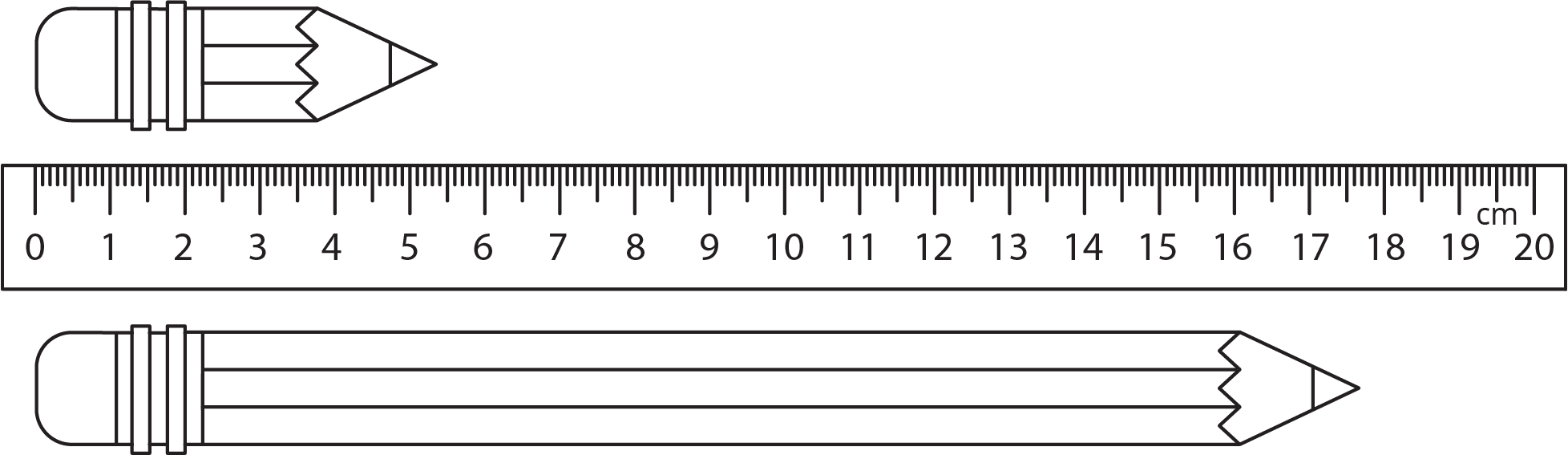 Estimate the length of each pencil.How accurate are your estimates?For each estimate, what is the largest possible percent error?8.2: How Long Are These Floor Boards?A wood floor is made by laying multiple boards end to end. Each board is measured with a maximum percent error of 5%. What is the maximum percent error for the total length of the floor?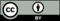 © CC BY Open Up Resources. Adaptations CC BY IM.